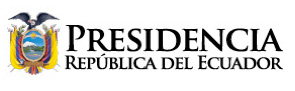 SESIÓN SOLEMNE CONMEMORATIVA DEL CXCVIII (198) ANIVERSARIO DE LA INDEPENDENCIA DE CUENCACuenca, noviembre 03 / 2018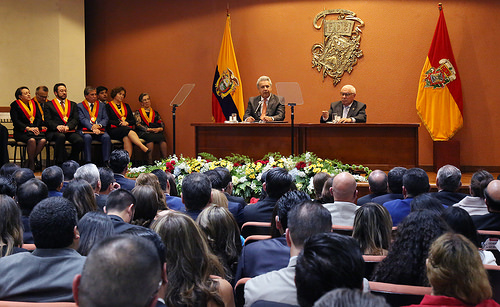 Estimadas autoridades, queridos hermanos cuencanos: gracias por recibirme en esta solemne sesión, y por permitirme —una vez más— celebrar junto a ustedes su fiesta de Independencia.Siempre es motivo de alegría visitar esta inigualable ciudad. Más aún, para recordar el 3 de noviembre de 1820. Proceso liderado por el mariscal Antonio José de Sucre, hito en nuestra historia.Igual que lo fue el papel desempeñado por los próceres José María Vázquez de Noboa, Joaquín Salazar y Lozano, León de la Piedra, José Cisneros, Pedro y Felipe Serrano, José Moscoso, Ambrosio Prieto. Y por supuesto, por todos los héroes hombres y mujeres anónimos, que también lucharon por la independencia.Sin embargo, compatriotas, la lucha por la independencia aún continúa. Ya no debemos liberarnos del yugo español, sino de las cadenas de la pobreza, del atraso, de las inequidades sociales, de la discriminación, de los prejuicios...Y también —sin duda— liberarnos de aquellos que todavía pretenden dominarnos con la prepotencia, la mentira y la corrupción.¡No vamos a bajar los brazos! ¡Ahora menos que nunca! Juntos los seguiremos enfrentando. ¡Con valentía, con decisión, con la fuerza de la verdad y de la justicia! Juntos, lo lograremos.Yo siempre escucho: “presidente sálvenos”, “presidente, métales presos”, “presidente, que devuelvan la plata”.Tengo claras las responsabilidades de la función Ejecutiva. Y cuento con que fiscales, jueces y los responsables de las otras funciones, también estén comprometidos con ese gran objetivo.Pero recuperar las instituciones democráticas y la ética de nuestra sociedad, solo será posible si cada ciudadano asume la parte de la responsabilidad que le corresponde.El presidente tiene la tarea de conducir, ¡por supuesto! Pero los que hacen la historia no son los dirigentes, son los pueblos. Comparto la frustración de quienes exigen que los castigos lleguen con más celeridad, y de manera más estricta. Los casos de corrupción y de abuso de poder indignan al país, y a mí como su gobernante.Los que hoy fugan, hace menos de dos años tenían todo el poder, todos los poderes. ¡Y se creían intocables!Hoy hemos desnudado su corrupción. El país conoce lo que hicieron y exige que respondan por sus actos. Lamentablemente, hay quienes no tienen la entereza ni para eso.La lucha contra la corrupción es tarea de todos. Lo he dicho siempre y lo mantengo, hoy más que nunca. No desmayaremos en esa lucha. Es increíble que quienes jamás hicieron nada al respecto y callaron de manera casi cómplice, hoy reclamen que nada se hace, que no se procede con mano dura.Les recuerdo que ahora tenemos organismos independientes, autónomos. Tenemos leyes que hay que respetar.Estamos reinstitucionalizando el país, por pedido y decisión popular. Y el compromiso de cada institución y función es, precisamente, controlar al poder. Si yo hiciera lo que me diera la gana, ¡ya tendría en la cárcel a algunos, a varios, a muchos! Pero no es así como funcionan las democracias.Soy respetuoso de las instituciones, soy demócrata. Hay procesos y tiempos legales. Aunque confieso que, como muchos de ustedes, quisiera que fueran más rápidos para que nadie quede impune.Hace años nos uníamos entre todos para dar con el ladrón, para descubrir al mentiroso. Hoy muchos se hacen los desentendidos, mirando de lejos.Les pregunto a todos y a cada uno de ustedes: ¿cómo quiere que se controle, si no denunciamos?¿Cómo quieres que se castigue, si tienes temor a las represalias?Esta es una tarea de valientes. Si la lucha es tarea de todos, el cambio debe empezar por cada uno de nosotros.¡Ahí está nuestra fuerza! ¡El temor no se vence minimizándolo, sino uniéndonos, consolidándonos! ¡El temor no se vence disminuyéndolo, sino imbuyéndose de valentía!¡El temor se despeja uniéndonos! ¡Ese es nuestro poder: trabajar juntos, luchar unidos, alcanzar entre todos la esperanza!Lo digo aquí porque siempre he admirado al pueblo cuencano, que sale adelante. Que empuña el arado con decisión, sin pedir, cuando puede basarse en sus propias fuerzas.Hoy vivimos un país diferente, de gente libre. El país del abrazo con el vecino, de la solidaridad con el amigo. Gracias, muchísimas gracias Cuenca, por haber recogido la iniciativa del gobierno de todos, para fraternizarnos una vez más.Mucho tiempo nos confrontamos. Lo primero que había que hacer es volver a reconciliar, volver a unir, a mancomunar a todos los hermanos. Y Cuenca, como siempre la primera, acudió.Muchísimas gracias señor alcalde, señores concejales, señores asambleístas de Cuenca, por haber acudido al llamado fraterno de hacer un diálogo nacional. Cuenca es un ejemplo de ello, donde la calidez es el mejor atractivo turístico. Nuestro mayor recurso, inagotable.No en vano, jubilados de muchos países han encontrado aquí el lugar de residencia para esta bella etapa de sus vidas.Dije al inicio que Cuenca era el epicentro de cultura en el país. Lo singular de la “Atenas del Ecuador”, y que nunca dejará de maravillarme, es que no se queda disfrutando de su legado, sino que lo mantiene, lo refuerza, lo recrea y sobre todo lo perpetua.Ahí está esa continuidad en la arquitectura, esa simbiosis magistral entre lo hispano y lo andino. Ahí están las artesanías, que se recrean día a día.Y qué decir del gran aporte en el campo de la diplomacia, cuyo mayor representante es José Peralta. Cañarejo por nacimiento pero cuencano por formación, por “querencia”. Precursor del liberalismo y canciller de Eloy Alfaro.En el tema humanitario de la diplomacia, tengo que recordar al gran Manuel Antonio Muñoz Borrero, declarado por Israel “Hombre justo entre las naciones”, por haber liberado y librado a cientos de judíos durante el holocausto.Estamos también celebrando los 100 años del inmenso César Dávila Andrade.Hace casi cincuenta años, cuando tratábamos de entender e interpretar Boletín y elegía de las mitas, la cantidad de símbolos de esa inmensa obra, se me ocurrió leer otro libro de César Dávila Andrade: Espacio me has vencido. Es un conjunto de poemas en los cuales El Fakir demuestra su ser cuencano. Qué linda generosidad de espíritu del grande de la literatura ecuatoriana, El Fakir César Dávila Andrade.Conmemoramos, además, el centenario de la Fiesta de la Lira.También está a punto la décimo cuarta edición de la Bienal de Cuenca (sobre la que volveré más adelante con buenas noticias).El turismo, pilar de nuestro gobierno, está ligado a la inversión y al reconocimiento de los valores patrimoniales. Cuenca da fe de ello. Entre 2017 y 2018, esta ciudad ha recibido —en promedio— un millón de visitantes nacionales e internacionales. Cuenten con todo el apoyo del gobierno para consolidar a Cuenca como ciudad destino de Ecuador.Compatriotas queridos:El plan Toda Una Vida apoya a alrededor de 30 mil cuencanos, con los programas Misión Ternura, Menos Pobreza más Desarrollo, Mis Mejores Años, Impulso Joven, Las Manuelas, entre otros.En educación, 140 mil estudiantes reciben atención integral del Estado, y 2.500 maestros son capacitados permanentemente.En salud, están listos los proyectos para construir un nuevo Centro de Salud Tipo C, que beneficiará a 100 mil habitantes de esta zona.También modernizamos el Hospital Vicente Corral Moscoso, con una inversión de 12 millones de dólares.En transporte y vialidad, el gobierno ha dado todo el apoyo. El año pasado dispuse al ministro de Transporte que saquemos adelante el proyecto del Tranvía. Lo importante es superar las dificultades y terminar pronto la obra. ¡Y así ha sucedido!Nuestro aporte representa el 80% de su valor, incluido el terreno de las Fuerzas Armadas que entregamos al Municipio. Así como los trabajos ejecutados por la Empresa Eléctrica, valorados en 10 millones de dólares. ¡Espero que, pronto, el Tranvía funcione a plenitud y con eficiencia!También mejoramos las vías, como el soterramiento de cables de energía en la Av. Ordoñez Lasso. Al igual que la intervención integral en la vía Cuenca-Azogues-Biblián, que beneficia a 500 mil habitantes y que estaba abandonada por más de un año.Y hemos mejorado la conectividad vial de Cuenca y el Azuay con las provincias de El Oro y Guayas.Las buenas noticias no terminan, porque estamos apoyando sus ideas, sus esperanzas y sueños de progreso.BanEcuador y la Corporación Financiera Nacional, han destinado 65 millones de dólares para los pequeños emprendedores de nuestra bella Cuenca.Cuencanos queridos: desde el inicio de nuestro gobierno hemos destinado a su ciudad más de 300 millones de dólares, para las obras urgentes.Solo en este año hay 65 proyectos que han recibido cerca de 180 millones de dólares.Cuenca lo merece, porque un pueblo emprendedor merece obras a la altura de sus logros. Por eso traigo buenas e importantes noticias.Santa Ana de los Cuatro Ríos de Cuenca tiene que continuar su modelo exitoso de ciudad con sanidad ambiental. Apoyaremos con nuestro aval y garantía la construcción de la planta de tratamiento de aguas residuales de Guangarcucho.Estamos trabajando para que las aerolíneas que operan en el país, abran una ruta directa entre Cuenca y los Estados Unidos. Ya hemos adelantado las conversaciones con algunas de ellas.Porque Cuenca es —per cápita— la ciudad más industrial de Ecuador. Y sus productores y artesanos requieren eficiencia y rapidez en sus exportaciones.Por otra parte, y acogiendo la sugerencia de amigos empresarios azuayos, hago un llamado a los inversionistas y emprendedores para que participen en la modernización del estadio de Cuenca. (El estadio) Tiene que contar con las mejores características: suites, centros comerciales, restaurantes. El “Cuenquita” merece que se pueda jugar aquí la Copa Libertadores.¡No puede ser que el equipo de la ciudad tenga que jugar de local en Quito los torneos internacionales!Pero es una obra que deben hacer los inversionistas cuencanos que son patriotas, que aman su ciudad y, sobre todo, cuidan su futuro. ¡Cuenca debe tener un estadio a la altura del Deportivo Cuenca, y de sus grandes atletas!Honramos nuestros compromisos. A través del Banco de Desarrollo, y conforme a la presentación de los proyectos definidos por la ciudad, se devolverán de manera inmediata los recursos por concepto del IVA.Están listos 6,4 millones de dólares para la ejecución de aquellas obras que el Municipio priorice.Traigo buenas noticias para los agricultores azuayos: el desayuno escolar se abastecerá de 400 mil litros de leche. ¡Como siempre debió ser! Con la leche que producen nuestros ganaderos, que pasan dificultades muy serias para poder salir adelante. Para ello se reformarán algunas normas del INEN y se reforzará el control del contrabando de leche en polvo.En materia de seguridad, se construirá la tan esperada Unidad de Vigilancia Comunitaria, con una inversión de 9,2 millones de dólares. Además de la prevención y la investigación del delito, queremos una convivencia pacífica y la protección de todos los ciudadanos, en particular de niñas y mujeres. ¡No podemos permitir que se repitan casos como los últimos, que conmovieron al país!Y como no podía ser de otra manera, su tesón por las artes debe ser reconocido. La Bienal de Cuenca convirtió al país en un punto de referencia del arte contemporáneo latinoamericano. El arte nos recrea el espíritu. Y un pueblo que no pueda recrear su espíritu, no vivirá un día. Y definitivamente, en eso de recrear el espíritu, de transformar la prosa en aquello que solo puede decir la poesía, y mejorar la poesía en lo que solo puede decir la música, y mejorar la música en lo que solo puede decir el arte, los hermanos cuencanos lo hacen de manera exquisita.Haremos todo lo posible para que la décimo quinta Bienal de Cuenca, reciba el presupuesto que inicialmente se les otorgó como reconocimiento por el sitial alcanzado.En el tema del tranvía, señor alcalde, a petición suya vamos a incorporar a la escritura de donación del Cuartel Cayambe, la autorización para que se permita su uso como zona industrial, con el fin de facilitar su venta. El dinero obtenido podrá servir para cubrir el déficit que se ha provocado en la alcaldía de Cuenca.Adicionalmente, he autorizado al Ministerio de Energía que dé una tarifa preferencial para el funcionamiento del tranvía.Amigos y autoridades: el tranvía es una obra prioritaria para ustedes y para el gobierno. Somos el gobierno de todos, y nos debemos a todos los ciudadanos. Por ello, frente a los retrasos y los problemas suscitados, los ministros trabajarán conjuntamente con el Municipio, para encontrar las mejores alternativas y soluciones que permitan que el tan esperado tranvía llegue a feliz término.Finalmente, les anuncio que hoy el Austro ecuatoriano vuelve a ser puntal de nuestra dinamización económica. Presentamos el “Primer Polo de Desarrollo” de Ecuador, en un espacio de 30 hectáreas entre Azuay y Cañar.La empresa Indurama invertirá 70 millones, generando un encadenamiento productivo que creará 2 mil plazas de empleo.Esa es otra evidencia de la confianza que la empresa privada tiene en nuestro país. Es una evidencia que todos vamos por el camino correcto. Mi más cálida felicitación a quienes han sido galardonados hoy, por su servicio y entrega a la ciudad.Y por supuesto, mis más sentidas condolencias a esta ciudad y al país, por la partida de Raquel Rodas. Mujer grande, símbolo de la lucha pionera de Cuenca por los derechos de la mujer, y por vencer la desmemoria hacia las guerreras de la vida.Muchas gracias señor alcalde, señores concejales y pueblo querido de Cuenca, por esta invitación y por todo el apoyo que recibimos a diario.Mi cariño, mi abrazo profundo y sentido a esta bella ciudad, que nunca dejará de sorprendernos. De verdad, son un ejemplo insuperable de creatividad, emprendimiento y voluntad.¡Ecuador entero se une a su festejo! ¡Que viva Cuenca! ¡Que viva su gente mágica, qué viva su gente tesonera y hospitalaria!Muchas gracias.LENÍN MORENO GARCÉSPresidente Constitucional de la República del Ecuador